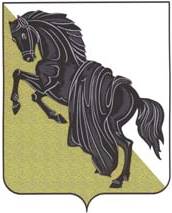 Об утверждении перечня автомобильныхдорог местного значения в границахКаслинского городского поселения  	В соответствии с Федеральным законом от 06 октября 2003 года № 131-Ф3 «Об общих принципах организации местного самоуправления в Российской Федерации», Федеральным законом от 8 ноября 2007 г. N 257-ФЗ "Об автомобильных дорогах и о дорожной деятельности в Российской Федерации и о внесении изменений в отдельные законодательные акты Российской Федерации" (с изменениями и дополнениями), руководствуясь Уставом Каслинского городского поселения,	ПОСТАНОВЛЯЮ:	1.Утвердить Перечень автомобильных дорог местного значения в границах Каслинского городского поселения  согласно приложению.	2.Признать утратившим силу постановление администрации Каслинского городского поселения №130 от 13.05.2010 «Об утверждении перечня автомобильных дорог местного значения в границах Каслинского городского поселения». 3.Начальнику общего отдела администрации Каслинского городского поселения (Н.В.Шимель)  поместить настоящее постановление на официальном сайте администрации Каслинского городского поселения.	4.Контроль за исполнением настоящего  постановления возложить на начальника отдела городской инфраструктуры администрации Каслинского городского поселения В.В. Бродягина.         5.Настоящее постановление вступает в силу со дня его официального опубликования на сайте Каслинского городского поселения: gorod-kasli.ruВРИП главыКаслинского городского поселения                                                     Д.Н.Дерябин                                                     Приложениек постановлению администрации Каслинского городского поселения№298 от 07.11.2018г.Перечень автомобильных дорог местного значения в границах Каслинского городского поселения.АДМИНИСТРАЦИЯ КАСЛИНСКОГО ГОРОДСКОГО ПОСЕЛЕНИЯЧелябинской областиПОСТАНОВЛЕНИЕ«07» ноября 2018г. №298                        г. Касли№п/пНаименованиеПротяжен-ность, кмПлощадьпокрытиям 2Площадь обочинм 2Кюветым 2Асфальтобетонные дорогиДороги 1 группы1.ул. Декабристов0,742001400-2.ул. Ленина4,426400880049003.ул. Советская1,6960032008704.ул. Революции -Технологическая2,816800560014905.ул. Труда2,81680056004006.ул. Коммуны4,1246008200-7.ул. Куйбышева до город.свалки4,0240008000-8.ул. Энгельса0,85510017001009.ул. Калинина1,37800260060010.ул. Луначарского3,521000700090011.ул. Победы0,84800160090012.ул. Заветы Ильича0,954001800-13.ул. Заливная0,530001000-14.ул. Лобашова0,8551001700-15.ул. Комсомольская0,636001200-16.ул.Ретнёва0,63600120017.дорога на колонию1,378002600-18.ул. Карла Маркса160002000300ИТОГО:32,61956006520010460Грунтовые дорогиДороги 2 группы 1.ул. Стадионная1,16600100-2.ул. Лобашова1,16600--3.ул. Декабристов1,16600--4.ул. Мира1,4840020004005.ул. Памяти .1,710200--6.ул. Пушкина16000--7.ул. 8-ое Марта1,27200--8.ул. Запрудная0,74200--9.ул. Лесная1,27200220020010.ул. Л. Толстого0,63600--11.ул. Карла Маркса0,31800--12.ул. Ретнева0,4240020010013.ул. Ломоносова1,37800-60014.ул. Свободы0,74200--15.ул. Уральская1,48400--16.ул. Заводская - Береговая1,16600--17.ул. Орджоникидзе1,48400--18.ул. Свердлова0,9540090040019.ул. Бр. Блиновских4,1246008200105020.ул. Кирова1,710200--21.ул. Р. Люксембург1,810800--22.ул. Чапаева1,59000--23.ул. Урицкого1,810800-160024.ул. 7-ое Ноября1,710200--25.ул. Герцена1,911400--26.ул. К. Либкнехта1,69600--27.ул. Болотная (1ая + 2ая )1,63600--28.ул. Захарова0,53000--29.ул. Красноармейская0,754500--30.ул. Шевченко1,48400--31.ул. В. Комиссарова2,816800--32.ул. Ленина1,48400--33.ул. Крупской16000--34.ул. Дзержинского с переулком318000--35.ул. Партизанская2,615600--36.ул. Пролетарская1,16600--37.ул. Октябрьская1,16600--38.ул. Чехова1,710200--39.ул. Щорса0,74200--40.ул. Фрунзе16000--41.ул. Красный Фронт1,16600--42.ул. Металлистов1,16600--43.ул. Котовского1,37800--44.ул. 1-ое Мая с переулком1,69600--45.пер. Крупской0,31800--46.ул. Остров Береговая0,53000--47.пер. Советский0,4240040040048.пер.+ ул. Некрасова1,71020080070049.пер. Луначарского0,84800--50.пер. Иртяшский0,95400--51.пер. Красный Фронт0,84800--52.пер. Свободы0,21200--53.ул. Заливная2,112600--54.п.Пригородный (дорога до подсобного хозяйства, нового кладбища и ул.Центральная, ул.Лесная)1,659900--55.Прочие переулки3,219200--ИТОГО:73,0438000148005450ВСЕГО:105,66336008910015910